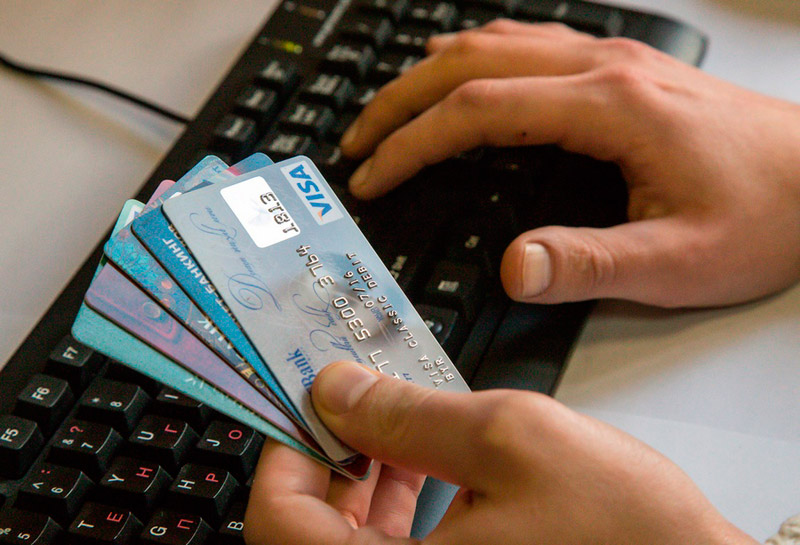 «Осторожно, мошенники!»В условиях развития цифровой экономики, электронных платежных систем персональных электронных устройств и Интернета стремительно возросло количество совершенных с их использованием преступлений.Совершению данной категории преступлений способствуют доверчивость граждан, недостаточная их осведомленность и пренебрежительное отношение                   к элементарным правилам безопасности.Для предупреждения противоправных действий по дистанционному хищению денежных средств важно запомнить следующее. Сотрудники банка по телефону или в электронном письме не запрашивают:персональные сведения (серия и номер паспорта, адрес регистрации, 
имя и фамилия владельца карты);реквизиты, срок действия, ПИН- и CVV-коды банковских карт;пароли или коды из СМС-сообщений для подтверждения финансовых операций или их отмены;логин и пароль для входа в личный кабинет клиента банка.Сотрудники банка также не предлагают:установить программы удаленного доступа (или иные сторонние приложения) на мобильное устройство и разрешить подключение к ним под предлогом технической поддержки (например, удаление вирусов);перейти по ссылке из СМС-сообщения;включить переадресацию на телефоне клиента для совершения                           в дальнейшем звонка от его имени в банк;под их руководством перевести для сохранности денежные средства                на «защищённые» или «безопасные» счёта;зайти в онлайн-кабинет по ссылке из CMC-сообщения или электронного письма.Банк может инициировать общение с клиентом только для консультаций 
по предоставляемым услугам. При этом звонки совершаются с номеров, указанных на оборотной стороне карты, на официальных сайтах и банковских документах. Иные номера не имеют никакого отношения к банку.Чтобы не стать жертвой дистанционного мошенничества следует использовать только официальные каналы связи:формы обратной связи на сайте банка и в мобильном приложении;телефоны горячих линий;группы или чат-боты в мессенджерах (если таковые имеются).Важно помнить, что мобильные приложения банков следует скачивать через официальные магазины (Арр Store, Google Play и т.п.).Необходимо учитывать, что держатель карты обязан самостоятельно обеспечить конфиденциальность ее реквизитов и в этой связи избегать:подключения к общедоступным сетям Wi-Fi;использования ПИН- или CVV-кодов при заказе товаров и услуг                  через сеть «Интернет», а также по телефону (факсу);сообщения названных кодов третьим лицам (в противном случае любые операции, совершенные с их использованием, считаются выполненными самим держателем карты и не могут быть опротестованы).При использовании банкоматов отдавайте предпочтение тем, которые установлены в защищённых местах (например, в госучреждениях, офисах банков, крупных торговых центрах). Перед его использованием, осмотрите и убедитесь, что:все операции, совершаемые предыдущим клиентом, завершены; на клавиатуре и в месте для приема карт нет дополнительных устройств; отсутствуют неисправности и иные повреждения.Совершая операции, не прислушивайтесь к советам незнакомых людей 
и не принимайте их помощь.При использовании сотовых телефонов (смартфонов) соблюдайте следующие правила:при установке мобильных приложений обращайте внимание на полномочия, которые они запрашивают. Будьте особенно осторожны, если приложение просит права на чтение адресной книги, отправку
 CMC-сообщений и иных уведомлений, доступ к сети «Интернет»;отключите в настройках возможность использования голосового управления при заблокированном экране;не переходите по ссылкам из CМС-уведомлений, различных чатов 
и мессенджеров, не убедившись в их достоверности (перезванивайте людям их приславшим);не перечисляйте денежные средства знакомым, родственниками 
и близким лицам на их просьбы о переводе денежных средств
из CМС-уведомлений, различных чатов и мессенджеров,
не убедившись в их достоверности (перезванивайте людям
их приславшим);При использовании интернет-сервисов, в то числе для покупки и продажи товаров и оказания услуг (Авито, Юла и т.п.) запомните ряд простых правил:используйте средства общения, предоставленные данными сайтами;не переходить на «индивидуальное» общение с посторонними лицами
с использованием личных номеров телефонов;не передавайте свои персональные данные, в том числа адрес проживания, контактные телефоны, банковские реквизиты и коды подтверждения банковских операций;используйте только порядок и формы оплаты, получения товаров, предусмотренные данными интернет-сервисами. При оплате товара и услуг в сети «Интернет» (особенно при привязке 
к регулярным платежам или аккаунтам) требуется всегда учитывать высокую вероятность перехода на поддельный сайт, созданный для компрометации клиентских данных, включая платежные карточные данные.Для минимизации возможных хищений при проведении операций 
с использованием сети «Интернет» рекомендуется:оформить виртуальную карту с установлением размера индивидуального лимита, ограничивающего операции, в том числе с использованием других банковских карт;внимательно читать тексты CMC-сообщений и иных уведомлений
с кодами подтверждений, проверять реквизиты операций. Если реквизиты не совпадают, то такой пароль вводить нельзя.Когда банк считает совершаемые от имени клиента операции подозрительными, он может по своей инициативе временно заблокировать доступ к сервисам CMC-банка и онлайн-кабинета. Если операции совершены держателем карты, для быстрого возобновления доступа к денежным средствам достаточно позвонить в контактный центр банка.В случае утери или смены номера телефона, привязанного к банковской карте, необходимо:связаться с банком для отключения услуги CMC-уведомления;заблокировать сим-карту, обратившись к сотовому оператору.При возникновении малейших подозрений насчет предпринимаемых попыток совершения мошеннических действий следует незамедлительно уведомлять об этом банк.Соблюдение приведенных мер и рекомендаций позволит предотвратить случаи дистанционного хищения денежных средств.Прокуратура Дуванского района РБ